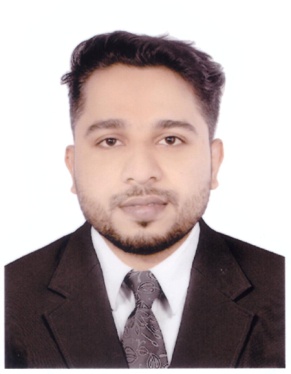 Executive Profile: A skilled and highly talented Financial &Accounting Management Professional with more than6 years of experience under the multicultural environment in corporate financial. Possessed management and supervising skills. Seeking a rewarding and challenging position as an Accountant in a company where my experience can be shared and enriched, resulting in professional growth of the organization and self.AREAS OF EXPERTISEDrafting of Accounting System					 Profitability Improvement		Bank and Investor Relations	HR and General Administration            ERP Software							 Payroll, AR & AP Controls 	Core Competencies:5years UAE work experience in the areas of Accounting, Finalization of Accounts & office Management.Dealing with general accounting of the company and its branches and keeping information confidential.Analyze organization’s performance Actual Vs Budgets, explanation for variance.Handled Payroll through WPS System& Human Resource Integrated System Reports.Worked in a busy and high volume environment and much practice across different branches &activities.Support, service and advice in all finance matter to the company’s management.Career Graph1:SAFEX STAR LOGISTICS LLC, Dubai-UAE (Presently Working, Since Dec’2011)SAFEX STAR LOGISTICS L.L.C was established in 1995 with focused on total Logistics Solutions, dealing with Air freight, Sea freight, vehicle export & land freight. Position: AccountantJob Description:Accounting for day to day transactions up to finalization of accounts.Preparation of Prepayments and Accruals.Accounts Receivable and Accounts Payable.Dealing with petty cash.Dealing with banking functions and reconcile the bank statement Produce accurate financial reports and present their result.Generate accurate, timely and complete monthly base reports of the company.Preparation of Receipt Vouchers and issuing same to client.Detailed analysis across Payable's and Receivable’s Age Analysis report, and ensure all payments and receivables are made within the stipulated time frame.Responsible for Payroll & HR related works such as recording of employee’s absence, duration of vacation, controlling employee visa procedures etc.Analyses of job expenses like freight charges and bring management attention against changes in market price.Responsible for controlling general expenses.Checking of various vouchers such as receipt, payments, invoices and different ledgers to assure the strength of the financial statements.Report to the management regarding the cash flow of the company.Liaison with statutory auditors and provision of supporting documents.Prepare accurate timely and complete financial information including the income statement, Balance sheet, Statement of changes in financial position. Office Management: -Personal Assistant to managing director as required.Ensuring IT system is working efficiently and liaising with IT provider to ensure same.Maintaining supplies of stationary and equipment.Maintaining the condition of the office and arranging for necessary repairs.Organizing meeting and/or taking minutes.Organize weekly collection of mails from the assigned PO BOX.Computer Skill Set:MS. Office Applications:    Advanced MS Excel, Word, Power Point, OutlookOperating Systems:        Windows XP / Windows7 / Windows 10.Accounting Packages:Proficient in ERP environment – Mac System, Comrade, Tally etc.Academic Profile:B.com		Calicut University	2006Personal DetailsDate of Birth		: 15 February1985Marital Status		: Married Nationality		: IndianVisa Status		: EmploymentLanguages Known	: English, Hindi, Arabic, Malayalam, Kannada and Tamil.Professional & Carrier Summery	References and additional information will be provided on requirementEducation	: B.com B.com Work Experience:DurationOrganization & Designation November 2011 to till DateSafex Star Logistics LLC (Dubai, U.A.E) As an General AccountantMarch 2010 to August 2011Unitech International Co Pvt (Ltd)Bengaluru, IndiaAs an Accountant March 2007 to September 2009AMR Associates Bengaluru, India - As an Accountant